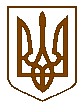 УКРАЇНАБілокриницька   сільська   радаРівненського   району    Рівненської    областіВ И К О Н А В Ч И Й       К О М І Т Е Т     РІШЕННЯвід  14 грудня  2017 року                                                                                  № 220                                                                                 Про зняття з контролю рішеньвиконавчого комітетуРозглянувши та проаналізувавши стан виконання рішень виконавчого комітету, заслухавши інформацію інспектора паспортного контролю І.Даюк про необхідність зняття з контролю рішень виконавчого комітету, враховуючи їх виконання або втрату актуальності, керуючись ст. 26 Закону України «Про місцеве самоврядування в Україні», виконавчий комітет Білокриницької сільської радиВ И Р І Ш И В :Зняти з контролю рішення виконавчого комітету, як такі, що втратили чинність:рішення № 89 від 22.06.2017 року «Про стан виконавської дисципліни  та контролю за виконанням документів органів влади вищого рівня»;рішення № 9 від 22.06.2017 року «Про виконання плану роботи за ІІ квартал 2017 року та затвердження плану роботи виконкому на ІІІ квартал 2017 року»;рішення № 55 від 20.04.2017 року «Про виконання делегованих  повноважень органів виконавчої  влади в галузі оборонної роботи».Контроль за виконання даного рішення покласти на т.в.о. секретаря виконкому, О. КазмірчукСільський голова		                                             		               Т. Гончарук